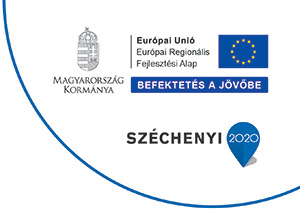 Tömörkény Községi ÖnkormányzatPályázati Felhívásaaz EFOP 3.9.2-16-2017-00005 számú projektben az önkormányzat által fenntartott humán szolgáltatásban dolgozók számáraTömörkény Községi Önkormányzat Képviselő-testülete 24/2018. (IV.27.) önkormányzati határozat szerint, a Tisza-menti virágzás Ösztöndíj Szabályzat elfogadásával,az EFOP 3.9.2.-16-2017-00005 számú projekt keretein belül a humán szolgáltatások területén dolgozó szakemberek számára, átképzésük idejére a tanulmányok alatt felmerülő költségek enyhítése, ily módon a folyamatos szakember-ellátás biztosítása érdekében.Személyi feltételek:A Szabályzat hatálya kiterjed a Csongrád, Csanytelek, Felgyő, Tiszasas és Tömörkény településen dolgozó önkormányzati fenntartásban működtetett humán szolgáltatások területén dolgozó azon szakemberek számára, akik védőnői, óvodai, egészségügyi és szociális ellátás területén dolgoznak és vállalják, hogy a pályázati kiírásban vállalt képzést elvégzik.Pályázat keretén belül támogatott képzések:- családterapeuta- ló terapeuta- mentálhigiénés asszisztensCsongrád Városi Önkormányzat vonatkozásában 5 fő részesülhet támogatásban, a megjelölt településeken pedig 1-1 fő.A pályázat benyújtásának határideje és módja, a határidő elmulasztásának jogkövetkezményei: A pályázat benyújtásának határideje a Rendelet alapján 2018. június 30. napja. (Tekintettel arra, hogy a 2018. évben június 30. szombati napra esik, a pályázat leadási határideje 2018. július 2. napján 16:00). A pályázatot a Tömörkény Községi Önkormányzat 6646 Tömörkény, Ifjúság u. 8. szám alá, a pályázati kiírás mellékletét képező formanyomtatványon, személyesen vagy meghatalmazott útján kell eljuttatni.Az ösztöndíj szemeszterenkénti összege:Az ösztöndíj szemeszterenkénti összege 150.000Ft./szemeszter, melyet a támogatott keretlétszámot is figyelembe véve nem haladhatja meg az EFOP 3.9.2-16-2017-00005 számú projekt költségvetésében erre a célra biztosított összeget, a folyósítást követő években pedig a települési önkormányzat költségvetésében erre a célra biztosított összeget.Az ösztöndíjat a támogatási szerződés aláírásától és a jogviszony igazolásától kell folyósítani. Ezt követően igazolt szemeszterenként, október 10.-ig, illetve március 10-ig kell a pályázó által megadott számlaszámra átutalni. Az ösztöndíj fedezetét a projekt ideje alatt az EFOP 3.9.2-16-2017-00005 számú projekt költségvetése biztosítja.A pályázatok elbírálásának határideje és rendje:A beérkezett pályázatokról a Tömörkény Községi Önkormányzat Képviselő-testülete az alábbi szempontokat mérlegelve dönt:A munkakör betöltéséhez szükséges képzettség indokoltsága.Az intézménynél eltöltött munkaviszony időtartama.A beérkezett pályázatokat a Tömörkény Községi Önkormányzat Képviselő-testülete bírálja el. A Képviselő-testülete a pályázók sorrendjéről és a támogatottak személyéről minden év július 30. napjáig dönt. A döntését arra a körülményre figyelemmel köteles meghozni, hogy az ösztöndíjjal támogatottak összlétszáma egyetlen esetben sem haladhatja meg az adott évi pályázati kiírásban szereplő létszámot.A pályázót a pályázat eredményéről a település polgármestere írásban értesíti. A sikeres pályázóval a polgármester a pályázat eredményéről szóló értesítés kézhezvételétől számított 15 napon belül támogatási szerződést köt. Amennyiben a pályázó a támogatási szerződést határidőn belül, bármely okból nem köti meg, úgy a polgármester a Képviselő-testület által felállított sorrendben a következő, ugyanazon típusú pályázatot benyújtóval köt támogatási szerződést.A pályázathoz csatolandó mellékletek:A pályázathoz csatolni kell az alábbi dokumentumokat:a) a dolgozó képzettségét igazoló dokumentumotb) lakcímkártya és személyigazolvány másolatát vagy más személyazonosításra alkalmas (fényképet és személyes adatokat tartalmazó) okmányt c) europass önéletrajzot és motivációs leveletd) munkáltatói igazolást határozatlan idejű munkaviszonyról,e) a pályázó nyilatkozatát arról, hogy más forrásból ösztöndíjban nem részesülf) egyéb, a pályázati kiírásban meghatározott dokumentumokat.Az ösztöndíjjal járó lényeges kötelezettségek, azok megszegéséhez főződő jogkövetkezmények:Az ösztöndíjban részesülő dolgozók kötelezettségeaz előírt tanulmányi kötelezettségének eleget tenni, hallgatói jogviszonyában beállt változásokat a polgármester felé 15 napon belül bejelenteni,a végzettség megszerzését igazoló oklevelet, tanúsítványt, vagy más igazoló dokumentumot az átadást követő 8 napon belül a polgármester felé benyújtani.Az ösztöndíj megszüntetése és visszafizetése:Az ösztöndíjra való jogosultságot meg kell szüntetni, ha:a) a hallgatói jogviszony bármely okból megszűnik,b) az ösztöndíjban részesülő dolgozó munkaviszonya megszűnik,c) a pályázó az ösztöndíjra való jogosultság megszüntetését méltányolható okból kéri.Az ösztöndíjban részesült személy a folyósított ösztöndíj vagy annak időarányos részének visszafizetésére kötelezhető, ha kötelezettségének önhibájából nem tesz eleget. Az ösztöndíj megszüntetéséről és a visszafizetés elrendeléséről a polgármester dönt. Az ösztöndíjat egy összegben, az elrendeléstől számított 30 napon belül kell visszafizetni. A polgármester írásbeli kérelemre, indokolt esetben engedélyezheti a visszafizetés részletekben történő teljesítését vagy a visszafizetési kötelezettség alól részben vagy egészben mentesítheti a támogatottat. A kérelmet az egy összegű visszafizetés elrendeléséről szóló döntés kézhezvételétől számított 15 napon belül kell benyújtani. A pályázati kiírásban nem szereplő kérdésekben a Szabályzat rendelkezései az irányadók.